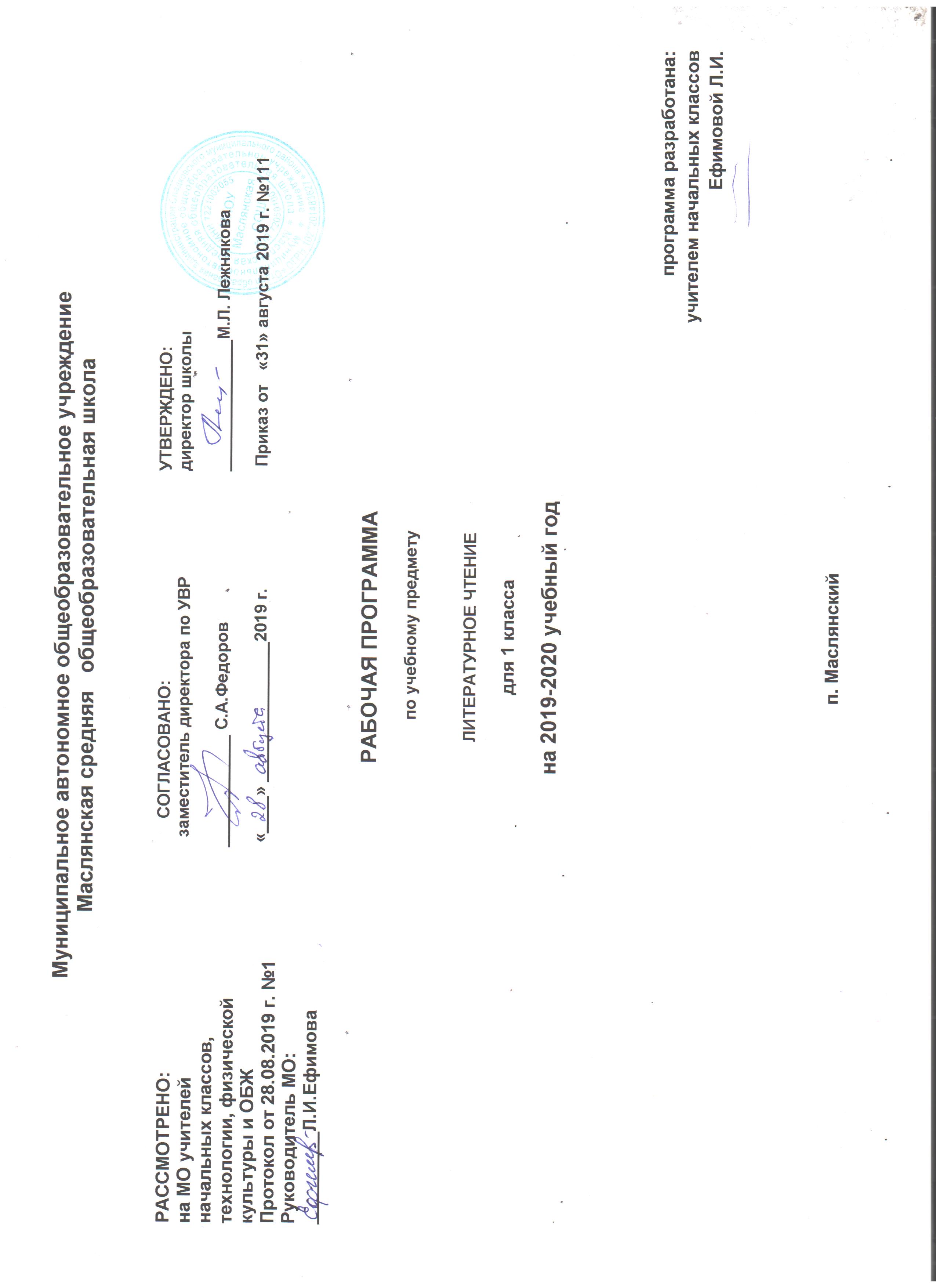 ЛИТЕРАТУРНОЕ ЧТЕНИЕРаздел I. Планируемые результаты обученияДанная программа обеспечивает достижение необходимых личностных, метапредметных, предметных результатов освоения курса, заложенных в ФГОС НОО.«Личностные результаты освоения основной образовательной программы начального общего образования должны отражать:формирование основ российской гражданской идентичности, чувства гордости за свою Родину, российский народ и историю России, осознание своей этнической и национальной принадлежности; формирование ценностей многонационального российского общества; становление гуманистических и демократических ценностных ориентаций;формирование целостного, социально ориентированного взгляда на мир в его органичном единстве и разнообразии природы, народов, культур и религий;формирование уважительного отношения к иному мнению, истории и культуре других народов;4) овладение начальными навыками адаптации в динамично изменяющемся и развивающемся мире;	5) принятие и освоение социальной роли обучающегося, развитие мотивов учебной деятельности и формирование личностного смысла учения;	6) развитие самостоятельности и личной ответственности за свои поступки, в том числе в информационной деятельности, на основе представлений о нравственных нормах, социальной справедливости и свободе;формирование эстетических потребностей, ценностей и чувств;развитие этических чувств, доброжелательности и эмоционально-нравственной отзывчивости, понимания и сопереживания чувствам других людей;развитие навыков сотрудничества со взрослыми и сверстниками в разных социальных ситуациях, умения не создавать конфликтов и находить выходы из спорных ситуаций;10) формирование установки на безопасный, здоровый образ жизни, наличие мотивации к творческому труду, работе на результат, бережному отношению к материальным и духовным ценностям.Метапредметные результаты освоения основной образовательной программы начального общего образования должны отражать;овладение способностью принимать и сохранять цели и задачи учебной деятельности, поиска средств её осуществления;освоение способов решения проблем творческого и поискового характера;формирование умения планировать, контролировать и оценивать учебные действия в соответствии с поставленной задачей и условиями её реализации; определение наиболее эффективных способов достижения результата;формирование умения понимать причины успеха/неуспеха учебной деятельности и способности конструктивно действовать даже в ситуациях неуспеха;освоение начальных форм познавательной и личностной рефлексии;использование знаково-символических средств представления информации для создания моделей изучаемых объектов и процессов, схем решения учебных и практических задач;активное использование речевых средств и средств информационных и коммуникационных технологий для решения  коммуникативных и познавательных задач;использование различных способов поиска (в справочных источниках и открытом учебном информационном пространств сети Интернет), сбора, обработки, анализа, организации, передачи и интерпретации информации в соответствии с коммуникативными и познавательными задачами и технологиями учебного предмета, в том числе умение вводить текст с помощью 	клавиатуры, фиксировать (записывать) в цифровой форме измеряемые величины и анализировать изображения, звуки, готовить своё выступление и выступать с аудио-, видео- и графическим сопровождением; соблюдение нормы информационной избирательности, этики и этикета; овладение навыками смыслового чтения текстов различных стилей и жанров в соответствии с целями и задачами; осознанное построение речевого высказывания в соответствии с задачами коммуникации и составление текстов в устной и письменной формах;овладение логическими действиями сравнения, анализа, синтеза, обобщения, классификации по родовидовым признакам, установления аналогий и причинно-следственных связей, построения рассуждений, отнесения к известным понятиям;готовность слушать собеседника и вести диалог; готовность признавать возможность существования различных точек зрения и права каждого иметь свою; изложение своего мнения и аргументация своей точки зрения и оценки событий;определение общей цели и путей её достижения; умение договариваться о распределении функций и ролей в совместной деятельности; осуществление взаимного контроля в совместной деятельности, адекватное оценивание собственного поведения и поведения окружающих;готовность конструктивно разрешать конфликты посредством учёта интересов сторон и сотрудничества;овладение начальными сведениями о сущности и особенностях объектов, процессов и явлений действительности (природных, социальных, культурных, технических и др.) в соответствии с содержанием конкретного учебного предмета; овладение базовыми предметными и межпредметными понятиями, отражающими существенные связи и отношения между объектами и процессами;умение работать в материальной и информационной среде начального общего образования (в том числе с учебными моделями) в соответствии с содержанием конкретного учебного предмета.Предметные результаты освоения основной образовательной программы начального общего образования по литературному чтению с учётом специфики содержания предметной области «Филология», должны отражать:	понимание литературы как явления национальной и мировой культуры, средства сохранения и передачи нравственных ценностей и традиций; осознание значимости чтения для личного развития;	формирование представлений о мире, российской истории и культуре, первоначальных этических представлений, понятий о добре и зле, нравственности; формирование потребности в систематическом чтении и успешности обучения по всем учебным предметам;	понимание роли чтения, использование разных видов чтения (ознакомительное, изучающее, выборочное, поисковое); умение осознанно воспринимать и оценивать содержание и специфику различных текстов, участвовать в их обсуждении, давать и обосновывать нравственную оценку поступков героев;	достижение необходимого для продолжения образования уровня читательской компетентности, общего речевого развития, т. е. овладение техникой чтения вслух и про себя, элементарными приёмами интерпретации, анализа и преобразования художественных, научно-популярных и учебных текстов с использованием элементарных литературоведческих понятий;	умение самостоятельно выбирать интересующую литературу; пользоваться справочными источниками для понимания и получения дополнительной информации».К концу обучения в 1 классе ученик достигнет следующих результатов.Раздел «Виды речевой и читательской деятельности»Ученик научится:понимать содержание прослушанных произведений;осознанно воспринимать и различать произведения фольклора (скороговорки, загадки, песни, сказки) и художественной литературы (рассказ, сказка, стихотворение);читать вслух произведения разных жанров и отвечать на вопросы по содержанию;правильно называть произведение (фамилию автора и заглавие);моделировать обложку книги: указывать фамилию автора, заглавие, жанр и тему (о Родине, о детях, о природе, о животных).Ученик получит возможность научиться:понимать нравственное содержание прочитанного произведения;высказывать суждения о произведении и поступках героев;узнавать изученные произведения по отрывкам из них;оформлять информацию о произведении или книге в виде модели.Раздел «Литературоведческая пропедевтика»Ученик научится:определять на практическом уровне и называть жанры: и темы изучаемых произведений;использовать в речи литературоведческие понятия (произведение, заголовок, фамилия автора, название произведения);различать стихотворение, сказку, рассказ, загадку, поел» вицу;сравнивать фольклорные и авторские сказки и выделял их особенностиУченик получит возможность научиться:сравнивать тексты сказок и стихотворений, загадок и пословиц;находить в тексте произведения сравнения, обращения;находить в тексте и читать диалоги героев;определять примерную тему книги по обложке и иллюстрациям.Раздел «Творческая деятельность»Ученик научится:читать по ролям небольшие произведения в диалогической форме;моделировать «живые картины» к отдельным эпизодам;придумывать истории с героями изученных произведений.Ученик получит возможность научиться:иллюстрировать отдельные эпизоды произведения;инсценировать отдельные эпизоды произведения в парах или группах;создавать устно небольшие произведения (истории, комиксы);пересказывать эпизоды от лица героя или от своего лица.Раздел «Чтение: работа с информацией»Ученик научится:понимать содержание прослушанных и самостоятельно прочитанных произведений;находить в тексте информацию о героях, произведении или книге, заданную в явном виде;определять тему текста;работать с несложными таблицами, схемами, моделями;сравнивать произведения по таблице.Ученик получит возможность научиться:находить информацию о произведении и книге (фамилия автора, жанр, тема);дополнять недостающими данными готовую таблицу, схему, модель;находить в тексте информацию о героях.Раздел II. Содержание учебного предмета (132 часа)Виды речевой и читательской деятельностиАудирование (слушание). Восприятие литературного произведения. Умение слушать и понимать фольклорные и литературные произведения. Обоснование суждений «нравится — не нравится». Элементарная оценка эмоционального состояния героев (весел, печален, удивлён и пр.), сравнение действий и поступков героев. Умение узнавать произведения разных жанров (стихи, рассказы, сказки, произведения малого фольклора).Чтение. Плавное чтение вслух по слогам и целыми словами со скоростью, соответствующей индивидуальным возможностям учащихся. Выразительное чтение с интонациями, соответствующими знакам препинания. Чтение наизусть небольших стихотворений, прозаических отрывков (2-3 предложения).Работа с текстом. Практическое отличие текста от набора предложений. Выделение абзаца, смысловых частей под руководством учителя. Знание структуры текста: начало текста, концовка, умение видеть последовательность событий. Озаглавливание текста (подбор заголовков). Составление схематического или картинного плана под руководством учителя. Универсальные учебные действия (УУД):воспринимать прослушанные или прочитанные произведения разных жанров, слушать и слышать художественное слово, речь учителя и одноклассников;читать осознанно и выразительно доступные по объёму произведения;понимать учебную задачу;отвечать на вопросы (по содержанию произведения, выявляющие характер отношений между героями произведений, побуждающие давать оценку событиям и поступкам героев, требующие от обучающегося поставить себя на место героя произведения, выявляющие эмоциональное отношение ученика к событиям и героям произведений);выделять положительных и отрицательных героев;овладевать алгоритмом учебных действий (подготовка выразительного чтения, чтения наизусть, чтения по ролям, пересказа подробного и краткого, характеристики героя, произведения, книги);строить высказывания, учитывающие различные коммуникативные задачи;ориентироваться в книге по названию, оглавлению, определять жанр и тему произведения;осознавать героическое прошлое своей страны и народа, знакомясь с образцами доступных литературных произведений;различать произведения разных жанров (стихотворение, сказку, рассказ, загадку, пословицу, потешку); сравнивать произведения по жанру, теме, авторской принадлежности;прогнозировать содержание произведения или книги до чтения (выделение фамилии автора, заголовка, подзаголовка; определение темы и жанра);составлять модели (моделирование обложек к произведению).Круг чтенияПроизведения устного народного творчества русского и других народов: сказки, песни, малые жанры фольклора; сравнение тем произведений фольклора разных народов. Стихотворные произведения русских и зарубежных поэтов-классиков XX в., произведения детских поэтов и писателей, раскрывающие разнообразие тематики, жанров, национальные особенности литературы. Юмористические произведения.Примерная тематика. Произведения фольклора и авторские произведения о Родине, о природе, о детях, о человеке и его отношении к другим людям, к животным, к природе; о дружбе, правде, добре и зле.Жанровое разнообразие. Сказки (народные и авторские), рассказы, стихотворения, загадки, скороговорки, потешки, шутки, пословицы, считалки.Литературоведческая пропедевтикаОриентировка в литературоведческих понятиях: произведение, фольклор, сказка, загадка, пословица, поговорка, потешка, стихотворение, комикс, автор, заглавие, тема, литературный герой, абзац.Универсальные учебные действия (УУД):распознавать произведения фольклора по жанрам;усваивать с помощью моделирования литературоведческие понятия;использовать в устной речи изученные литературоведческие понятия.Творческая деятельность учащихся (на основе литературных произведений)Проявление интереса к словесному творчеству, участие в коллективном сочинении небольших сказок и историй. Разыгрывание небольших литературных произведений, чтение текста по ролям, участие в театрализованных играх. Сочинение историй с литературными героями. Рассказывание небольших сказок и историй от лица героев.Универсальные учебные действия (УУД):понимать и формулировать творческую задачу;инсценировать сцены из сказок и рассказов;создавать истории с героями изученных произведений.Чтение: работа с информациейСбор информации о книге с опорой на внешние показатели и иллюстративный материал.Таблица и схема. Чтение данных в таблице, заполнение под руководством учителя несложных таблиц информацией о произведении и книге.Универсальные учебные действия (УУД):находить информацию о героях произведения;вычленять основные события в произведении и устанавливать их последовательность;моделировать отношения между героями произведений.Раздел III. Тематическое планированиеПриложениеКалендарно - тематическое планирование№ п/пНазвание темыКоличество часов,отводимых на освоение темы1Добукварный период132Букварный период513Послебукварный период384Литературное чтение Читаем сказки, загадки, скороговорки 85Учимся уму – разуму106Читаем о родной природе87О наших друзьях-животных  4Итого:Итого:132№ занятияДата проведенияТема занятия№ занятияДата проведенияТема занятия1Добукварный период 13 ч. (Букварь 1 часть)«Здравствуй, Букварь!» Введение понятия «предложение». Игра-путешествие.2Составление рассказа по сюжетной картинке. Отработка понятия «предложение».3Ур. слушания. Развитие восприятия художественного произведения В. Серова «Мой дом».4Рассказ по сюжетной картинке. Сюжетно-ролевая игра.5Интонационное выделение первого звука в словах. Встреча с героями сказки «Репка».Инсценирование.6Интонационное выделение первого звука в словах.7Ур. слушания. Развитие восприятия художественного произведения В. Белов  «Родничок».8Звуковой анализ слова «мак». Подбор слов со звуком [м].9Звуковой анализ слов «сыр», «нос».10Рассказ по сюжетным картинкам. Звуковой анализ слов «кит», «кот».11Ур. слушания.  Развитие восприятия художественного произведения  М. Михайлов «Лесные хоромы». Заочная экскурсия.12Введение понятия «гласный звук». Обозначение гласных звуков на схеме фишками красного цвета.13Введение понятий «согласный звук», «твёрдый согласный звук», «мягкий согласный звук».14Букварный период 51 ч.Знакомство с буквой «А, а».15Ур. слушания.  Развитие восприятия художественного произведения Муса Гали «Земные краски».16Буква «я» в начале слова (обозначение звуков [й’] и [а]).17Знакомство с буквой «О, о».18Знакомство с буквой «Ё, ё».19Ур. слушания.  Развитие восприятия художественного произведения А. Барто «В школу». Игра-имитация.20Знакомство с буквой «У, у».21Знакомство с буквой «Ю, ю».22Буква «ю» в начале слова (обозначение звуков [й’] и [у]).23Знакомство с буквой «Э, э».24Ур. слушания. Развитие восприятия художественного произведения В. Железников «История с азбукой». Беседа с игровыми элементами.25Знакомство с буквой «Е, е».26Буква «е» в начале слова (обозначение звуков [й’] и [э]).27Знакомство с буквой «ы».28Ур. слушания. Развитие восприятия художественного произведения Л. Пантелеев  «Буква «ты».29Знакомство с буквой «И, и».30Чтение слов, образующихся при изменении буквы, обозначающей гласный звук.31Знакомство с буквой «М, м».32Ур. слушания. Развитие восприятия художественного произведения Я. Аким «Мой верный чиж».33Знакомство с буквой «Н,н».34Знакомство с буквой «Р, р».35Знакомство с буквой «Л, л».36Ур. слушания. Развитие восприятия художественного произведения Е. Ильина «Шум и Шумок». Викторина.37Знакомство с буквой «Й,й».38Знакомство с буквой «Г,г».39Знакомство с буквой «К,к».40Ур. слушания. Развитие восприятия художественного произведения Е. Благинина  «Тюлюлюй».41Знакомство с буквой «З,з».42Знакомство с буквой «С,с».43Сопоставление звуков [з] и [с] по звонкости-глухости, отражение этой характеристики звуков в модели слова.44Ур. слушания. Развитие восприятия художественного произведения Русская  народная сказка «Кот, петух и лиса».КВН.45Знакомство с буквой «Д,д».46Знакомство с буквой «Т,т».47Сопоставление звуков [д] и [т] по звонкости-глухости, отражение этой характеристики звуков в модели слова.48Ур. слушания. Развитие восприятия художественного произведения В. Сутеев «Дядя Миша». Сюжетно-ролевая игра.49Знакомство с буквой «Б,б».50Знакомство с буквой «П,п».51Сопоставление звуков [б] и [п] по звонкости-глухости, отражение этой характеристики звуков в модели слова.52Ур. слушания. Развитие восприятия художественного произведения С. Маршак «Тихая сказка».53Знакомство с буквой «В,в».54Знакомство с буквой «Ф,ф».55Сопоставление звуков [в] и [ф] по звонкости-глухости, отражение этой характеристики звуков в модели слова.56Ур. слушания. Развитие восприятия художественного произведения Ш. Перро «Красная шапочка».Инсценирование.57Знакомство с буквой «Ч,ч».58Знакомство с буквой «Щ,щ.»59Знакомство с буквой «Х,х».60Ур. слушания. Развитие восприятия художественного произведения М. Пришвин «Лисичкин хлеб». Дискуссия.61Знакомство с буквой «Ц,ц».62Знакомство с буквой «ь».63Ь- показатель мягкости. Разделительный ь.64Знакомство с особенностями «ъ».65Послебукварный период 38 ч. (Букварь 2 часть)Алфавит. С.Я. Маршак "Ты эти буквы заучи..." В. Голявкин «Спрятался».66Ур. слушания. Развитие восприятия художественного произведения А. Блок «Зайчик».67В. Сутеев «Три котенка». А .Шибаев «Беспокойные соседки».68Е. Пермяк «Про нос и язык». Г. Остер «Меня нет дома».69А.Шибаев «На зарядку – становись», «Познакомились». Игра-имитация.70Ур. слушания. Развитие восприятия художественного произведения Г. Скребицкий «Пушок».71Е.Чарушин «Как Никита играл в доктора». 72А. Шибаев «Всегда вместе». 73Г. Цыферов «Маленький тигр», С.Чёрный «Кто?» 74Ур. слушания. Развитие восприятия художественного произведения Е. Трутнева «Когда это бывает?»75Г. Остер «Середина сосиски.», Я. Аким «Жадина». Диспут.76Э.Успенский «Если был бы я девчонкой»… Украинская народная сказка «Рукавичка».76Г. Остер «Спускаться легче». 77Ур. слушания. Развитие восприятия художественного произведения А.С. Пушкин «Сказка о царе Салтане» (отрывок).78В. Сутеев «Под грибом». 79А. Шибаев «Что за шутки»?  Г. Остер «Хорошо спрятанная котлета». 80Б. Житков «Как меня называли».  А. Кушнер «Большая новость». 81Ур. слушания. Развитие восприятия художественного произведения К. Чуковский «Муха-Цокотуха». Инсценирование.82Л. Пантелеев «Как поросенок говорить научился». 83Е.Чарушин «Яшка». А.Кушнер «Что я узнал»! 84Ю.Дмитриев «Медвежата». Г.Снегирёв «Медвежата».85Ур. слушания. Развитие восприятия художественного произведения В. Сутеев «Ёлка».86М. Карем «Растеряшка». В. Драгунский «Заколдованная буква».87Н.Носов «Ступеньки». Викторина.88О.Дриз «Горячий привет». Г.Остер «Привет Мартышке» (отрывок).89Ур. слушания. Развитие восприятия художественного произведения В. Сутеев «Палочка- выручалочка».90Е.Чарушин «Зайчата». Н.Сладков «Сорока и заяц». Н.Сладков «Лиса и заяц».91Н.Носов «Затейники». 92Г.Сапгир «Людоед и принцесса, или Всё наоборот». 93Ур. слушания. Развитие восприятия художественного произведения Е. Пермяк «Пичугин мост».94Дж.Родари «Про мышку, которая ела кошек».95А.Толстой «Ёж» (отрывок). В.Лунин «Волк ужасно разъярён»… Г.Цыферов«Зелёный заяц».96В.Драгунский «Он живой и светится».97Ур. слушания. Развитие восприятия художественного произведения Н. Саконская «Мы с мамой».98Русская народная сказка «Лиса и журавль». Н.Сладков «Лиса и мышь».99Г.Сапгир «Лошарик». 100В.Берестов «Картинки в лужах».101Ур. слушания. Развитие восприятия художественного произведения В. Чаплина «Мушка».102«Прощай, Букварь!» Утренник.103Читаем сказки, загадки, скороговорки 5 ч. (Литературное чтение)Литературные (авторские) сказки А.С.Пушкин «Сказка о царе Салтане…» (отрывок).104Сказки народные Русская народная сказка «Пузырь, Соломинка и Лапоть». 105Ур. слушания. Развитие восприятия художественного произведения С. Баруздин «Весёлые рассказы». Учебная игра.106В. Сутеев «Кораблик». Скороговорки Кир Булычёв «Скороговорка».107В. Бианки «Лис и мышонок». 108Учимся уму-разуму 7 ч.К.Д.Ушинский «Играющие собаки». Дополнительное чтение Л.Н.Толстой «Косточка».109В.А.Осеева «Кто наказал его?». Пословица. И.Северянин «Её питомцы».110Ур. слушания. Развитие восприятия художественного произведения Е. Ильина «Чик-чик ножницами». Е.Пермяк «Торопливый ножик».111Л.Н.Толстой «Солнце и ветер», В.В.Бианки «Синичкин календарь». Дополнительное чтение.Э.Мошковская «Лед тронулся».112В. Осеева «Потерянный день», «Три товарища», «Печенье». Диспут.113А.Барто «Я-лишний», Я. Аким «Мама», Э. Успенский «Всё в порядке».114Ур. слушания. Развитие восприятия художественного произведения Х.К. Андерсен «Стойкий оловянный солдатик».115Читаем о родной природе 4 ч.Л.Н.Толстой «Солнце и ветер», В.В.Бианки «Синичкин календарь». Дополнительное чтение. Э.Мошковская «Лед тронулся».116И.С.Соколов-Микитов «Русский лес» (отрывок). Загадки, песенка-закличка. Дополнительное чтение. Русская народная песня «Березонька». Загадка.117С.Я.Маршак «Апрель». Дополнительное чтение. М.М.Пришвин «Лесная капель». Деловая игра.118Ур. слушания. Развитие восприятия художественного произведения В. Бианки «Лесной Колобок-колючий бок».119О наших друзьях-животных  4 ч.И.Mазнин «Давайте дружить». Дополнительное чтение. Ю.Коваль «Бабочка». Загадка.120С.В.Михалков «Аисты и лягушки». Загадка. Дополнительное чтение Е.И.Чарушин «Томкины сны».         121М.М.Пришвин «Ежик», Ю. Могутин «Убежал», Б.Заходер. «Ёжик».122Ур. слушания. Развитие восприятия художественного произведения Русская народная сказка «Терёшечка». М. Пришвин  «Норка и Жулька». Э. Шим «Глухарь». Г. Скребицкий «Самые быстрые крылья».123Учимся уму-разуму 3 ч.М. Пляцковский  «Добрая лошадь», В. Осеева «Кто хозяин?», В. Осеева «На катке». Тематическая дискуссия.124В. Голявкин «Про то, для кого Вовка учится», Е. Пермяк «Самое страшное», С. Востоков «Кто кого», И.Бутман «Клоун».125Е. Пермяк «Бумажный змей», В. Берестов «Серёжа и гвозди».126Читаем сказки, загадки, скороговорки 3 ч.Ур. слушания. Развитие восприятия художественного произведения Русская народная сказка «Лисичка-сестричка и волк». М. Пляцковский «Урок дружбы», В. Орлов «Как малышу маму нашли».127А. Усачёв «Грамотная мышка», М. Яснов «В лесной библиотеке», В. Сутеев «Цыплёнок и Утёнок».128С. Прокофьев «Сказка о том, что надо дарить», Д. Биссет «Дракон Комодо».129Читаем о родной природе 4 ч.Ур. слушания. Развитие восприятия художественного произведения Г. Скребицкий «Мать». И.Соколов-Микитов «Радуга», Е.Трутнева «Эхо».  Дополнительное чтение. И.Шевчук «Ленивое эхо». К.И.Чуковский «Загадка».130Рассказы о природе. И.Соколов-Микитов «Май». Стихотворения о весне. А.Плещеев «Травка зеленеет».131Я.Тайц «Всё здесь». Дополнительное чтение. Я.Тайц «По ягоды». Веселые стихи. Загадка. К.И.Чуковский «Радость». 132Ур. слушания. Развитие восприятия художественного произведения А. Барто «Весенняя гроза». Ю.Коринец «Волшебное письмо». Р.Валеева «Здравствуй, лето!». Проверь себя.Брейн-ринг.